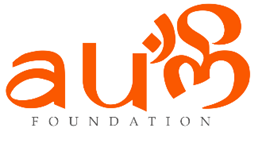 MEDICAL RELEASE FORMChild’s Name:	_________________________	Date of Birth:	___________	Age:	______Child ‘known as’:	_________________________	Gender:	_____________Address:	______________________________	______________________________	______________________________	Post Code:	_______________Name(s) of Parent/Guardian:	________________________________________________Place of Work:	________________________	Work No:	_____________________	Mobile No:	_____________________EMERGENCY PURPOSESName and Telephone number of other person(s) that could be contacted in an emergency:Name:	_____________________	Tel No:	______________	Relationship:	__________Name:	_____________________	Tel No:	______________	Relationship:	__________Doctor:	___________________________________Tel. No:	___________________________________Insurance Name:	___________________________________Insurance Policy Number:	___________________________________Any known medical problems or allergies?_________________________________________________________________________________________________________________________________________________________________________________________Any special needs?___________________________________________________________________________________________________________________________________________________________________________________________________________MEDICAL CONSENTI do consent to any medical treatment necessary during the running of the club.I, ____________________ being parent/guardian of the above named child authorise the AUM Foundation staff to sign any written consent form required by the hospital authorities if the delay in getting my signature is considered by the doctor to endanger my child’s health and safety.OUTDOOR ACTIVITIES CONSENTI, ____________________ being parent/guardian of the above child do give consent to go on short trips off the premises, for example, walks to park, around the local area, or swimming.PHOTOGRAPHS & VIDEO CONSENTI, ____________________ being parent/guardian of the above child do give consent for photographs and videos to be used in any future publicity material related to the Pathway 2 Success.Any additional information?_______________________________________________________________________________________________________________________________________________________________________________________________________________________________________________________________________________________________________________________________________________________Signature:	____________________________________	Date:	________________ *PLEASE NOTE – that if the parents are not married then the signature must be that of the mother, unless a joint parental responsibility order has been granted, or other legal orders are in place.